ПОЛОЖЕНИЕреспубликанского  фестиваля музеев образовательных организации Чувашской Республики2023-2024 учебного годаОбщие положенияФестиваль проводится в рамках реализации государственной программы Чувашской Республики «Развитие образования».Настоящее  положение республиканского фестиваля музеев образовательных организаций Чувашской Республики в 2023-2024 учебном году (далее – Фестиваль)  определяет цели и задачи, сроки и порядок проведения Фестиваля.Цели и задачи ФестиваляГлавной целью Фестиваля является стимулирование и развитие исследовательской, экскурсионной деятельности школьных музеев, нацеленной на сохранение и популяризацию юбилейных и памятных дат России, знаменитых и выдающихся личностей, внесших значительный вклад в историю Отечества, а также этнокультурных традиций посредством использования интерактивных и информационно-коммуникативных технологий.Задачами Фестиваля являются:- сохранение памяти о прошлом, уважения к культурному наследию народа, малой родины, России;- активизация и развитие учебно-исследовательской деятельности обучающихся;- углубление знаний и компетенций обучающихся в области краеведения и музееведения;- выявление и поддержка одаренных детей, обладающих способностями к творческой деятельности;- расширение кругозора, формирование интеллектуальной и эмоциональной сферы личности ребенка, его творческого потенциала, формирование навыков самостоятельности и гражданской инициативы;- внедрение современных технических достижений в практику работы музеев образовательных организаций;- выявление и распространение лучших практик деятельности школьных музеев Чувашской Республики.Руководство КонкурсомОбщее руководство организацией Фестиваля осуществляет ГАНОУ «Центр одаренных детей и молодежи «Эткер» Минобразования Чувашии. Организационный комитет Фестиваля – ГАНОУ «Центр одаренных детей и молодежи «Эткер» Минобразования Чувашии (далее –  Оргкомитет).Оргкомитет осуществляет следующие функции:- определяет условия, сроки, этапы проведения Фестиваля;- устанавливает регламент проведения  Фестиваля;- формирует состав экспертного жюри Фестиваля, организует его работу, определяетпроцедуру оценивания конкурсных работ; - решения Оргкомитета  оформляются протоколами;-организует награждение победителей и призеров Фестиваля;- обеспечивает распространение инновационного опыта, выявленного в ходе проведения Фестиваля.Жюри:- проводит экспертную оценку конкурсных материалов Фестиваля в соответствии с критериями оценки материалов; - проводит экспертную оценку работ, представленных конкурсантами на заочном и очном этапах Фестиваля;- решения жюри считаются окончательными и апелляции (пересмотру) не подлежат. Жюри Фестиваля не дает консультаций и рецензий участникам и/или их представителям;-  информирует об итогах Фестиваля.Информация  о Фестивале размещается на официальном сайте  ГАНОУ «Центр одаренных детей и молодежи «Эткер» Минобразования Чувашии https://etker.rchuv.ru/Участники ФестиваляВ Фестивале принимают участие представители школьных музеев (обучающиеся  в количестве 4-х человек и руководитель(и) школьных музеев общеобразовательных организаций, организаций дополнительного образования Чувашской Республики).Порядок организации и проведения ФестиваляФестиваль включает в себя комплекс мероприятий, проводимых в период с 20 ноября 2023 г. по 20 апреля 2024 г.Этапы Фестиваля:1 этап:  Для участия в Фестивале необходимо до 20 декабря 2023 г.:- подача заявки на участие в Фестивале по ссылке  Яндекс Формы https://forms.yandex.ru/cloud/admin/654f4f05068ff03350f11dad/edit (прием заявок завершится в 17:00 по московскому времени);- пройти регистрацию на участие в ИС «Навигатор дополнительного образования  Чувашской Республики» по ссылке https://р21.навигатор.дети/activity/657/.Конкурс «Диалог  поколений» посвящен педагогам  и наставникам (Указ  Президента РФ от 27.06.2022 г. №240). Учитель  - это уникальная профессия, вне времени, моды и географии. В каждой образовательной организации   были и есть педагоги, педагогические династии внесшие вклад в развитие образования  в нашем регионе, в стране, а так же педагоги защищавшие Родину. Конкурсным материалом первого этапа Фестиваля является  выставочный стенд об уникальном педагоге (наставнике).При изготовлении стенда необходимо использовать материалы архивов и музеев, воспоминания современников и прочую информацию. К стенду прилагается очерк.Очерк – небольшое литературное произведение, краткое описание жизненных событий.Фото-обзор стенда, его  описание и очерк направляются на электронный адрес Оргкомитета etker-kray@yandex.ru  до 20 декабря 2023 г.2 этап:Конкурсное мероприятие Фестиваля -   «История без дистанций» реализуется с 20 ноября 2023 г. по 6 апреля 2024 г.Идея конкурса «История без дистанций» заключается в развитии общедоступности школьных музеев для учащихся образовательных организаций Чувашской Республики и через личное погружение школьников в тему исторического наследия, сохраняющего в экспозициях и  фондах школьных музеев. В период проведения конкурса «История без дистанций» команды, участники Фестиваля проводят для обучающихся общеобразовательных организаций и воспитанников дошкольных учреждений Чувашской Республики тематические мероприятия и экскурсии. Форма мероприятия на выбор  участников конкурса «История без дистанций»: мастер-класс, урок мужества,  игра-путешествие.По итогам конкурса  команда готовит творческое задание – Фотоотчет (Приложение 1), который направляется на   адрес Оргкомитета (г. Чебоксары, ул. Гражданская, д.50 А, 1 корпус, 2 этаж, РМЦ, ГАНОУ «Центр одаренных детей и молодежи «Эткер» Минобразования Чувашии),  до 7 апреля 13:00 часов по московскому времени.3 этап:Онлайн-викторина «Музейная азбука», конкурсное мероприятие третьего этапа республиканского  фестиваля музеев образовательных организации Чувашской Республики 2023-2024 учебного года,  познакомит участников с специфическими  терминами любого музея. Конкурс проводится в формате тест - викторины, который предполагает проверку уровня знаний участников по различным направлениям музееведческой работы. Ответы на вопросы викторины заполняются в Google – форме в виде выбора одного или несколько ответов из предложенного списка ответов.Онлайн – викторина проводится 8 февраля 2024 года  с 10: 00 до 16:00 по московскому времени.Викторина проводится в электронном виде на Яндекс Форме: https://forms.yandex.ru/cloud/admin/654f5e56c09c02357c18f5da/edit. При подготовке ответов на вопросы тест – викторины участники могут использовать ресурсы сети Интернет, материалы, документы фондов сельских и городских  библиотек, музеев, и прочие источники информации.4 этап:Конкурс  «По следам архитектурного наследия», конкурс  экскурсионных маршрутов реализуется  с 20 ноября 2023 г. по 6 апреля 2024 г.Разработанная экскурсия оформляется в текстовом и видео форматах.Видео экскурсия может быть  создана любым средством видеомонтажа. Продолжительность ролика на более 4-5 минут, размещается на бесплатном интернет ресурсе.В Оргкомитет  Фестиваля на эл. адрес etker-kray@yandex.ru направляется ссылка на  обзорную  экскурсию (показ самых различных архитектурных объектов, промышленных и сельскохозяйственных сооружений связанных с какими-либо знаменитым событиям определенного исторического периода;  дома с элементами деревянного зодчества).Ссылка на конкурсный материал, размещенный в облачном хранилище, должна быть действительна до окончания  финального (заключительного) тура    Фестиваля и  доступна для всех. Использование других способов передачи файлов затрудняет работу  Оргкомитета и не гарантирует доступности для просмотра конкурсного материала.Видео экскурсия должна содержать посещение и информацию о ряде объектов, объединенная единой темой.  Специфику экскурсии участники устанавливают сами: история, литература, образование, культура и искусство, быт и традиции народа. Авторы работы обязательно должны быть главными участниками части конкурсной работы.К ссылке конкурсной работы необходимо прикрепить текст видео экскурсии.Текстовой вариант экскурсии представляется в электронном виде в формате doc, выполненный шрифтом  Times New Roman, размером 14, объемом не более 5 страниц. Титульный лист оформляется в соответствии с Приложением 2  на электронный адрес  etker-kray@yandex.ru/ При отсутствии одного из вариантов представления экскурсии (текста или видео) материалы не рассматриваются.Конкурсные материалы принимаются  Оргкомитетом по 6 апреля 2024 года.Каждая команда может выставить на Конкурс не более 1 (одной) конкурсной работы.Представляя свои работы на Фестиваль, участники гарантируют, что они являются авторами материала и не нарушают авторских прав третьих лиц. Конкурсные работы не должны являться плагиатом, копией или частью  работ других авторов. Методические рекомендации по составлению экскурсионного маршрута (Приложение 3).5 этап:Участниками этапа являются руководители музеев образовательных организаций Чувашской Республики. Конкурсные работы  данного этапа, конкурса «Социально-образовательный проект музея образовательной организации Чувашской Республики» направлены  на изучение и решение актуальных проблем школьного музея и посвящена усилению значимости образовательной среды школьного музея. Участники данного конкурса представляют  реализованные или частично реализованные социально-образовательные проекты.Проект  оформляется в текстовом и презентационном форматах.Объем  текста составляет не более 20-25 страниц печатного текста, выполненного шрифтом Times New Roman, размером 14, полуторный интервал, поля: левое – 30 мм, правое, верхнее, нижнее – 20 мм. Титульный лист  оформляется в соответствии с Приложением 4.Презентация проекта оформляется в программе MS Power Point. Объем презентации не более 5 Mb.При отсутствии одного из вариантов представления  проекта (текста или презентации) материалы не рассматриваются. Ссылка на презентацию  указывается в  электронной заявке https://forms.yandex.ru/cloud/admin/654f4f05068ff03350f11dad/edit, текстовой файл на электронный адрес etker-kray@yandex.ru.6 этап Фестиваля:Финальный (очный) этап - время проведения Фестиваля будет сообщено дополнительно.Для участия в очном этапе Фестиваля лауреаты (победители) и дипломанты (призеры) заочного (отборочного) этапа  Конкурсов официально приглашаются Оргкомитетом Фестиваля  письмом-приглашением. Документы Оргкомитетом направляются на E-mail указанный конкурсантом в Заявке. В финале (очном этапе) Фестиваля участниками осуществляется защита Конкурсных работ подготовленных заранее по 4-ому и 5-ому этапам  Фестиваля, в соответствии с настоящим Положением  (продолжительность защиты не более 7 минут).На очном этапе Фестиваля  участникам команд будет предложен мастер класс по «Киригами» (бумагопластика по архитектуре). При себе  участникам иметь : простой карандаш, ножницы, линейка, листы белой бумаги, клей Подведение итогов и награждениеВсе участники Фестиваля получают свидетельство об участии. Победители и призеры награждаются дипломами.Итоги  Фестиваля подводятся по сумме баллов, полученных командой по всем этапам Фестиваля.(8 8352) 75 52 19  – Волкова Вера Александровна 8 987 576 5156        etker-kray@yandex.ru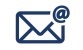             г. Чебоксары, ул. Гражданская, д. 50 А, 1 корпус, 2 этаж, ГАНОУ «Центр  одаренных детей и молодежи «Эткер» Минобразования Чувашии.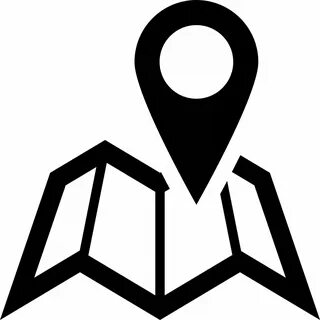 Приложение 1Форма предоставления отчётов об организованных экскурсиях в школьные музеив рамках 2 этапа  республиканского фестиваля музеев образовательных организаций Чувашской Республики 2023-2024 учебного годав конкурсе  «История без дистанции»Наименование образовательной организации __________________________________________________________________________________Наименование муниципалитета   _____________________________________________________________________________________________Наименование музея образовательной организации _____________________________________________________________________________Профиль музея ____________________________________________________________________________________________________________Приложение 2___________________________________________________наименование музея образовательной организации____________________________________________________  наименование образовательной организации____________________________________________________муниципалитета организацииКонкурс экскурсионных маршрутов«Про следам архитектурного наследия»_________________________________________________________название экскурсииСправа под заголовком работы указываются:Фамилия, имя, отчество (полностью) участников  экскурсии; классАдрес образовательной организации, телефон, e-mailФамилия, имя, отчество педагога (полностью) – руководителя музея.Приложение 3Методические рекомендации по  составлению экскурсионного маршрутаРазработайте маршрут экскурсии с фотографиями и описаниями интересных мест. Отразите ценность выбранного маршрута, архитектурных объектов. Создайте атмосферу увлекательного путешествия по выбранному маршруту.СодержаниеВводная часть - тема, цель, предполагаемая аудитория.Краткий план экскурсии. У маршрута должно быть введение.  Введение должно содержать короткое описание маршрута, управлять ожиданиями слушателя (о чем экскурсия/маршрут,  какие  объекты посетим, где завершится экскурсия, сколько займет времени).Основная часть – «Контрольный текст экскурсии».Текст выполняет контрольные функции.Экскурсовод должен строить свой рассказ с учетом требований данного текста.Основные требования к тексту: краткость, четкость формулировок, необходимое количество фактического материала, наличие информации по теме, полное раскрытие темы, литературный язык, объективная оценка показываемых объектов, сформулированная точка зрения на события и факты.Контрольный текст экскурсии включает в себя:-материалы, составляющие содержание вступительного слова и заключения экскурсии, а также логических переходов;-цитаты, цифры и примеры сопровождаются ссылками на источники;-хронологическое изложение всего материала, не отражая структуры экскурсии и маршрутной последовательности;-список объектов показа;-список использованных источников информации.Все истории должны быть о конкретных  местах, зданиях. Продолжительность текста для одного объекта не должна  превышать двух-трех минут.Прочие истории (в виде исключения) могут рассказывать дополнительную информацию о населенном пункте, например, курьезные случаи, легенды или просто забавные байки. История должна быть простой (избегайте заумных историй).Задача экскурсовода – помочь экскурсантам увидеть самое интересное в обьекте, окружении, пейзаже  и сообщать только самые важные и запоминающие факты. В тексте экскурсии не нужно большого количества эпитетов и описаний. Избегайте множества имен, вряд ли все они знакомы людям, рекомендуем  использовать не более одного-двух имен на историю.Разница между интересной и скучной экскурсией заложена в тексте. Если текст составлен неудачно, экскурсию не спасет  ни фоновая музыка, ни звуковые эффекты. Как правило, простое перечисление фактов и дат не находят отклик в душе слушателя (обилие дат: большие цифры плохо воспринимаются на слух и уж тем более плохо запоминаются), а хорошо рассказанная история вызывает искренний интерес.  1. Определите, через какие районы пройдёт ваш маршрут.2. Опишите маршрут от первого лица. Включите в описание достопримечательности района, расскажите про их архитектуру, особенности и историческую значимость.3. Сделайте не менее трёх фотографий значимых мест, которые будут встречаться по пути. Разместите их в файле со сценарием экскурсии. Максимальное количество фотографий не ограничено.4. Создайте карту маршрута. Это может быть рисунок маршрута, скриншот карты-маршрута или другой понятный формат. Разместите карту в файле со сценарием.Маршрутный лист к экскурсии:Номинация:Автор экскурсии:Образовательная организация:Руководитель:Телефон руководителя:Паспорт экскурсииВидеоролик в форме видео-экскурсии продолжительностью не более 5 минут.

ТРЕБОВАНИЯ К КОНКУРСНЫМ ВИДЕО РАБОТАМ
Во время презентации фрагмента экскурсии используются фото и видео материалы лично проведённой экскурсии.
Для сопровождения выступления можно использовать мультимедийный видеоряд.
Юные экскурсоводы представляют видеоролик в произвольной форме видео-экскурсии продолжительностью не более 5 минут.
Видеоролик размещают в облачных хранилищах или на платформе видео хостинга с доступом по ссылке.
Указывают адрес ссылки в Паспорте экскурсии, а также при регистрации онлайн на сайте в регистрационной Форме.Опись «Портфеля экскурсовода»Экскурсия:Автор(ы)  экскурсии:Образовательная организация:Руководитель:Телефон руководителя:«Портфель экскурсовода» - это наглядные пособия для экскурсии: фотографии, схемы, карты, чертежи, рисунки, репродукции картин, копии документов, образцы продукции предприятий, гербарные листы, геологические образцы, магнитофонные записи, другие наглядные пособия, дополняющие и восстанавливающие недостающие звенья зрительного ряда, помогающие насытить экскурсию зрительными образами, звуковыми ассоциациями, тактильными контактами (знакомством) с экспонатами.Участники Конкурса «По следам архитектурного наследия» должны представить контрольный текст экскурсии (на   русском языке), который включает в себя:название объекта; историческую справку об объекте; обоснование выбора объекта (почему участник считает, что этот объект представляет интерес для жителей и гостей ст вашего населенного пункта, в чём его уникальность); дополнительные факты, которые стимулируют посещение данного объекта (транспортная доступность, близость других интересных исторических объектов и пр.), список использованных источников информации (на русском языке).Приложение 4___________________________________________________наименование музея образовательной организации____________________________________________________  наименование образовательной организации____________________________________________________муниципалитета организацииКонкурс социально-образовательный проект музея образовательной организации Чувашской Республики_________________________________________________________название проектаСправа под заголовком работы указываются:Фамилия, имя, отчество (полностью) автораДолжность, место работыАдрес образовательной организации, телефон, e-mailНаименование образовательной организации / дошкольного учреждения, посетившего школьный музейДата и время посещенияФорма проведения мероприятияНаименование мероприятияКоличество участников фото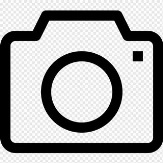 _____________________________________________________________________________________отзыв_______________________________________________________________________________________________________________________________________________________________________________________________ фото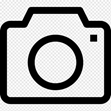 ______________________________________________________________________________________________________________________________отзыв__________________________________________________________________________________________________________________________________________________________________________________________Маршрутный листМаршрутный листМаршрутный листМаршрутный лист№ карточкиВремяЭкскурсионные объекты.Маршрут экскурсии:Улица, направление и т.д.Текст экскурсии.Краткое описание представления объекта, рассказа во время движения.Наименование подтем и перечень основных вопросов00:00В качестве объектов могут быть:- памятные места, связанные с историческими событиями;- здания и сооружения, мемориальные памятники;- природные объекты;- экспозиции музеев, галерей, выставок;- памятники археологии;- памятники искусства.В данном разделе должны содержаться краткие записи. Название подтемы, которая раскрывается на данном отрезке маршрута, в данный отрезок времени. Здесь формулируют основные вопросы, излагаемые при раскрытии подтемы. Количество основных вопросов, входящих в подтему, не должно превышать пяти.00:1000:2000:00НоминацияОбразовательная организация Ф.И.О. автора (авторов) экскурсии, юного экскурсоводаФ.И.О. педагога, наставникаТелефон педагога, наставникаE-mail педагога, наставникаСтатус руководителяпреподаватель какого предмета, классный руководитель, родитель, родственник.Название экскурсииТема экскурсииЭлектронный ресурс, где размещен видео фрагмент экскурсииВ данном разделе указывается прямая ссылка на электронный ресурс, где размещено видео экскурсии или ее фрагмент (хронометраж до 5 минут).ЦельОтдых, учебная, научная, общеобразовательная, культурно-просветительская, культурно- воспитательная.Описание экскурсии Сделайте краткое описание вашей экскурсии для социальных сетей.Отметьте ее лучшие и яркие моменты, напишите все, что может заинтересовать потенциальных посетителей вашей экскурсии. Предполагаемая аудиторияУкажите возрастные рамки, социальный статус.Опись содержащегося в папке экскурсовода - «Портфель экскурсовода» Опись содержащегося в папке экскурсовода - «Портфель экскурсовода» Опись содержащегося в папке экскурсовода - «Портфель экскурсовода» №Наименование экскурсионного пособияЭкскурсионный объект демонстрации пособияСогласно маршрутному листу вашей экскурсии укажите номер карточки